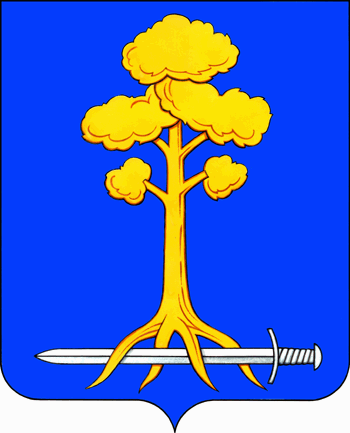 МУНИЦИПАЛЬНОЕ ОБРАЗОВАНИЕСЕРТОЛОВСКОЕ ГОРОДСКОЕ ПОСЕЛЕНИЕВСЕВОЛОЖСКОГО МУНИЦИПАЛЬНОГО РАЙОНАЛЕНИНГРАДСКОЙ ОБЛАСТИАДМИНИСТРАЦИЯП О С Т А Н О В Л Е Н И Е_____________	                                                                                             № ____г. СертоловоО внесении изменений вмуниципальную программу МО Сертолово  «Развитие физической культуры и спорта в МО Сертолово» на 2020-2024 годыВ соответствии с Федеральным законом от 06.10. .  № 131-ФЗ  «Об общих принципах организации местного самоуправления в Российской Федерации», Федеральным законом от 04.12.2007 №329-ФЗ «О физической культуре и спорте в Российской Федерации», областным законом от 30.12.2009 №118-оз «О физической культуре и спорте в Ленинградской области», на основании Устава МО Сертолово, Положения об администрации МО Сертолово, Порядка разработки, формирования и реализации муниципальных программ в муниципальном образовании Сертолово Всеволожского муниципального района Ленинградской области, утвержденного постановлением администрации МО Сертолово от 22.10.2013 г. № 425, протокола заседания комиссии по рассмотрению и реализации муниципальных программ МО Сертолово от _________ г. № ___, в целях развития физической культуры и массового спорта на территории МО Сертолово, администрация МО СертоловоПОСТАНОВЛЯЕТ:Внести в муниципальную программу МО Сертолово «Развитие физической культуры и спорта в МО Сертолово» на 2020-2024 годы, утвержденную постановлением администрации МО Сертолово от 23.10.2019 №902 (в редакции от 28.12.2019 г. №1194, от 05.03.2020 г. №174, от 28.05.2020 г. №466, от 29.09.2020 г. №846, от 25.11.2020 г. №991, от 24.12.2020 г. №1053, от 05.03.2021 г. №137, от 20.05.2021 г. №320, от 04.10.2021 г. №674, от 29.12.2021 №859, от 20.05.2022 №260, от 03.08.2022 №425, от 16.09.2022 №546, от 06.12.2022 №816, от 16.03.2023 №233, от 01.06.2023 №514, от 27.07.2023 №769) (далее – Программа),  следующие изменения и дополнения:  1.1. В паспорте Программы: - ответственных за реализацию структурных элементов позиции «Исполнители программы» дополнить абзацем следующего содержания:«-муниципальное автономное учреждение «Спортивно-досуговый центр» «Высота»;- позицию «Объем финансовых ресурсов, запланированных по программе, источники финансирования программы» изложить в следующей редакции: «Объем финансовых средств на реализацию Программы составляет 207 378,6 тыс. рублей, в том числе по годам:2020 год –    7 566,4 тыс. рублей,2021 год –   60 090,4 тыс. рублей2022 год – 100 313,8 тыс. рублей;2023 год –   15 449,7 тыс. рублей;2024 год –    23 958,3 тыс. рублей.По источникам финансирования Программы:- бюджет МО Сертолово составляет 80 245,3 тыс. руб., в том числе по годам:2020 год –   4 976,3 тыс. рублей,2021 год – 17 414,3 тыс. рублей2022 год – 20 246,7 тыс. рублей;2023 год –  15 149,7 тыс. рублей;2024 год –  22 458,3 тыс. рублей.-бюджет МО «Всеволожский муниципальный район» составляет 3172,9 тыс.руб., в том числе:2022 год – 3172,9 тыс.руб.;- областной бюджет Ленинградской области составляет 44 976,0 тыс. руб., в том числе по годам:2020 год –   2 590,1 тыс. руб.;2021 год  - 12 676,1 тыс. руб.;2022  год – 27 909,8 тыс. руб.;2023 год –    300,0 тыс.руб.;2024 год – 1 500,0 тыс.руб.- Федеральный бюджет Российской Федерации составляет 78 984,4 тыс. руб., в том числе по годам:2021 год – 30 000,0 тыс. руб.;2022 год – 48 984,4 тыс. руб.»В содержательной части Программы раздел 4 «Ресурсное обеспечение Программы» изложить в следующей редакции:«4. Ресурсное обеспечение ПрограммыСрок реализации Программы – 2020-2024 годы.Объем финансовых средств на реализацию Программы составляет 207 378,6 тыс. рублей, в том числе по годам:2020 год –    7 566,4 тыс. рублей,2021 год –   60 090,4 тыс. рублей2022 год – 100 313,8 тыс. рублей;2023 год –   15 449,7 тыс. рублей;2024 год –    23 958,3 тыс. рублей.По источникам финансирования Программы:- бюджет МО Сертолово составляет 80 245,3 тыс. руб., в том числе по годам:2020 год –   4 976,3 тыс. рублей,2021 год – 17 414,3 тыс. рублей2022 год – 20 246,7 тыс. рублей;2023 год –  15 149,7 тыс. рублей;2024 год –  22 458,3 тыс. рублей.-бюджет МО «Всеволожский муниципальный район» составляет 3172,9 тыс.руб., в том числе:2022 год – 3172,9 тыс.руб.;- областной бюджет Ленинградской области составляет 44 976,0 тыс. руб., в том числе по годам:2020 год –   2 590,1 тыс. руб.;2021 год  - 12 676,1 тыс. руб.;2022  год – 27 909,8 тыс. руб.;2023 год –    300,0 тыс.руб.;2024 год – 1 500,0 тыс.руб.- Федеральный бюджет Российской Федерации составляет 78 984,4 тыс. руб., в том числе по годам:2021 год – 30 000,0 тыс. руб.;2022 год – 48 984,4 тыс. руб.»      Объем  финансовых ресурсов Программы определен методом сопоставимых рыночных цен (анализ на основе изучения рынка) и в соответствии с нормативами, установленными постановлением администрации МО Сертолово от 01.03.2023 №161.В ходе реализации Программы мероприятия, объемы и источники финансирования Программы могут уточняться представителем заказчика  Программы в соответствии с действующим законодательством.».     2.  План реализации  муниципальной программы МО Сертолово  «Развитие физической культуры и спорта в МО Сертолово» на 2020-2024 годы изложить в редакции согласно приложению № 1 к настоящему постановлению.      3.  Приложение № 1 к Программе «Перечень планируемых результатов реализации муниципальной программы МО Сертолово «Развитие физической культуры и спорта в МО Сертолово» на 2020-2024 годы» изложить в редакции согласно приложению  №2 к настоящему постановлению.     4. Настоящее постановление вступает в силу после его официального опубликования (обнародования) в газете «Петербургский рубеж» и на официальном сайте администрации МО Сертолово (http://mosertolovo.ru/)».      5. Контроль за исполнением настоящего постановления возложить на начальника отдела местного самоуправления Миллер Е.Г. И.о. главы администрации 				                   	        В.В.ВасиленкоПриложение №1к постановлению администрации МО Сертолово от ________________ №___ Приложение №2 к постановлению администрации МО Сертолово от ______________ г. № _____Приложение №1 к ПрограммеПЕРЕЧЕНЬ ПЛАНИРУЕМЫХ РЕЗУЛЬТАТОВ РЕАЛИЗАЦИИ МУНИЦИПАЛЬНОЙ ПРОГРАММЫМО Сертолово «Развитие физической культуры и спорта в МО Сертолово» на 2020-2024 годыРуководитель программы:Начальник отдела местного самоуправления 						                              Е.Г.МиллерПЛАНПЛАНПЛАНПЛАНПЛАНПЛАНПЛАНПЛАНПЛАНПЛАНПЛАНПЛАНПЛАНПЛАНПЛАНПЛАНРЕАЛИЗАЦИИ МУНИЦИПАЛЬНОЙ ПРОГРАММЫРЕАЛИЗАЦИИ МУНИЦИПАЛЬНОЙ ПРОГРАММЫРЕАЛИЗАЦИИ МУНИЦИПАЛЬНОЙ ПРОГРАММЫРЕАЛИЗАЦИИ МУНИЦИПАЛЬНОЙ ПРОГРАММЫРЕАЛИЗАЦИИ МУНИЦИПАЛЬНОЙ ПРОГРАММЫРЕАЛИЗАЦИИ МУНИЦИПАЛЬНОЙ ПРОГРАММЫРЕАЛИЗАЦИИ МУНИЦИПАЛЬНОЙ ПРОГРАММЫРЕАЛИЗАЦИИ МУНИЦИПАЛЬНОЙ ПРОГРАММЫРЕАЛИЗАЦИИ МУНИЦИПАЛЬНОЙ ПРОГРАММЫРЕАЛИЗАЦИИ МУНИЦИПАЛЬНОЙ ПРОГРАММЫРЕАЛИЗАЦИИ МУНИЦИПАЛЬНОЙ ПРОГРАММЫРЕАЛИЗАЦИИ МУНИЦИПАЛЬНОЙ ПРОГРАММЫРЕАЛИЗАЦИИ МУНИЦИПАЛЬНОЙ ПРОГРАММЫРЕАЛИЗАЦИИ МУНИЦИПАЛЬНОЙ ПРОГРАММЫРЕАЛИЗАЦИИ МУНИЦИПАЛЬНОЙ ПРОГРАММЫРЕАЛИЗАЦИИ МУНИЦИПАЛЬНОЙ ПРОГРАММЫМО Сертолово «Развитие физической культуры и спорта в МО Сертолово» на 2020-2024 годыМО Сертолово «Развитие физической культуры и спорта в МО Сертолово» на 2020-2024 годыМО Сертолово «Развитие физической культуры и спорта в МО Сертолово» на 2020-2024 годыМО Сертолово «Развитие физической культуры и спорта в МО Сертолово» на 2020-2024 годыМО Сертолово «Развитие физической культуры и спорта в МО Сертолово» на 2020-2024 годыМО Сертолово «Развитие физической культуры и спорта в МО Сертолово» на 2020-2024 годыМО Сертолово «Развитие физической культуры и спорта в МО Сертолово» на 2020-2024 годыМО Сертолово «Развитие физической культуры и спорта в МО Сертолово» на 2020-2024 годыМО Сертолово «Развитие физической культуры и спорта в МО Сертолово» на 2020-2024 годыМО Сертолово «Развитие физической культуры и спорта в МО Сертолово» на 2020-2024 годыМО Сертолово «Развитие физической культуры и спорта в МО Сертолово» на 2020-2024 годыМО Сертолово «Развитие физической культуры и спорта в МО Сертолово» на 2020-2024 годыМО Сертолово «Развитие физической культуры и спорта в МО Сертолово» на 2020-2024 годыМО Сертолово «Развитие физической культуры и спорта в МО Сертолово» на 2020-2024 годыМО Сертолово «Развитие физической культуры и спорта в МО Сертолово» на 2020-2024 годыМО Сертолово «Развитие физической культуры и спорта в МО Сертолово» на 2020-2024 годы№п/пНаименование структурного элемента программыИсточники финансированияСрок исполненияСрок исполненияВсего(тыс. руб.)Объем финансирования по годам (тыс. руб.)Объем финансирования по годам (тыс. руб.)Объем финансирования по годам (тыс. руб.)Объем финансирования по годам (тыс. руб.)Объем финансирования по годам (тыс. руб.)Объем финансирования по годам (тыс. руб.)Объем финансирования по годам (тыс. руб.)Ответственный за реализацию структурного элементаОжидаемый результат реализации структурного элемента программыОжидаемый результат реализации структурного элемента программы№п/пНаименование структурного элемента программыИсточники финансированияСрок исполненияСрок исполненияВсего(тыс. руб.)2020202120212021202220232024Ответственный за реализацию структурного элементаОжидаемый результат реализации структурного элемента программыОжидаемый результат реализации структурного элемента программы12344567778910111212Проектная частьПроектная частьПроектная частьПроектная частьПроектная частьПроектная частьПроектная частьПроектная частьПроектная частьПроектная частьПроектная частьПроектная частьПроектная частьПроектная частьПроектная частьПроектная часть1.Федеральный проект «Спорт – норма жизни»1.1Строительство объекта «Физкультурно-оздоровительный комплекс с универсальным игровым залом 36 х 18 м» вг. Сертолово, Ленинградской области»Итого, в том числе:2020-20222020-2022149200,593,054289,354289,354289,393881,8936,40,0Сертоловское МУ «Оказание услуг «Развитие»,администрация МО СертоловоСоздание условий для проведения спортивных мероприятийСоздание условий для проведения спортивных мероприятий1.1Строительство объекта «Физкультурно-оздоровительный комплекс с универсальным игровым залом 36 х 18 м» вг. Сертолово, Ленинградской области»Федеральный бюджет2020-20222020-202278984,40,030000,030000,030000,048984,40,00,0Сертоловское МУ «Оказание услуг «Развитие»,администрация МО СертоловоСоздание условий для проведения спортивных мероприятийСоздание условий для проведения спортивных мероприятий1.1Строительство объекта «Физкультурно-оздоровительный комплекс с универсальным игровым залом 36 х 18 м» вг. Сертолово, Ленинградской области»Областной бюджет ЛО2020-20222020-202240285,90,012676,112676,112676,127609,80,00,0Сертоловское МУ «Оказание услуг «Развитие»,администрация МО СертоловоСоздание условий для проведения спортивных мероприятийСоздание условий для проведения спортивных мероприятий1.1Строительство объекта «Физкультурно-оздоровительный комплекс с универсальным игровым залом 36 х 18 м» вг. Сертолово, Ленинградской области»Бюджет МО ВМР2020-20222020-20223172,90,00,00,00,03172,90,00,0Сертоловское МУ «Оказание услуг «Развитие»,администрация МО СертоловоСоздание условий для проведения спортивных мероприятийСоздание условий для проведения спортивных мероприятий1.1Строительство объекта «Физкультурно-оздоровительный комплекс с универсальным игровым залом 36 х 18 м» вг. Сертолово, Ленинградской области»Бюджет МО Сертолово2020-20222020-202226757,393,011613,211613,211613,214114,7936,40,0Сертоловское МУ «Оказание услуг «Развитие»,администрация МО СертоловоСоздание условий для проведения спортивных мероприятийСоздание условий для проведения спортивных мероприятийИтого по проектной части, в том числе:149200,593,054289,354289,354289,393881,8936,40,0Федеральный бюджет78984,40,030000,030000,030000,048984,40,00,0Областной бюджет Ленинградской области40285,90,012676,112676,112676,127609,80,00,0Бюджет МО Всеволожский муниципальный район3172,90,00,00,00,03172,90,00,0Бюджет МО Сертолово26757,393,011613,211613,211613,214114,7936,40,0Процессная частьПроцессная частьПроцессная частьПроцессная частьПроцессная частьПроцессная частьПроцессная частьПроцессная частьПроцессная частьПроцессная частьПроцессная частьПроцессная частьПроцессная частьПроцессная частьПроцессная частьПроцессная часть0,00,00,00,00,00,02Комплекс процессных мероприятий «Реализация мероприятий, направленных на развитие физической культуры и спорта»Всего, в том числе:58174,27473,45801,15801,15801,16432,014513,423954,32Комплекс процессных мероприятий «Реализация мероприятий, направленных на развитие физической культуры и спорта»Областной бюджет ЛО4690,12590,10,00,00,0300,0300,01500,02Комплекс процессных мероприятий «Реализация мероприятий, направленных на развитие физической культуры и спорта»Бюджет МО Сертолово53484,14883,35801,15801,15801,16132,014213,422454,32.1Организация и проведение спортивно-массовых соревнованийбюджет МО Сертолово2021-20242021-2024702,30,0140,2140,2140,2132,0169,10,0МАУ «Сертоловский КСЦ «СПЕКТР»МАУ «Сертоловский КСЦ «СПЕКТР»Привлечение жителей МО Сертолово к спортивной жизни, популяризация физической культуры и спорта2.1Организация и проведение спортивно-массовых соревнованийбюджет МО Сертолово2021-20242021-2024702,30,0261,0МАУ «СДЦ «Высота»МАУ «СДЦ «Высота»Привлечение жителей МО Сертолово к спортивной жизни, популяризация физической культуры и спорта2.2Организация и проведение  соревнований МО Сертолово по различным видам спортабюджет МО Сертолово2020-20242020-20243889,5423,4620,4620,4620,4947,1464,60,0МАУ «Сертоловский КСЦ «СПЕКТР»МАУ «Сертоловский КСЦ «СПЕКТР»Пропаганда ЗОЖ, формирование у жителей потребности в физическом совершенствовании2.2Организация и проведение  соревнований МО Сертолово по различным видам спортабюджет МО Сертолово2020-20242020-20243889,5496,1937,9МАУ «СДЦ «Высота»МАУ «СДЦ «Высота»Пропаганда ЗОЖ, формирование у жителей потребности в физическом совершенствовании2.3.Организация работы секций по различным видам спортабюджет МО Сертолово2020-20242020-20246526,81217,81308,21308,21308,21309,8807,30,0МАУ «Сертоловский КСЦ «СПЕКТР»МАУ «Сертоловский КСЦ «СПЕКТР»Досуговая занятость жителей, улучшение здоровья, формирование потребности в здоровом образе жизни2.3.Организация работы секций по различным видам спортабюджет МО Сертолово2020-20242020-20246526,8538,21345,5МАУ «СДЦ «Высота»МАУ «СДЦ «Высота»Досуговая занятость жителей, улучшение здоровья, формирование потребности в здоровом образе жизни2.4.Организация спортивного досуга с населением по месту жительствабюджет МО Сертолово2020-20242020-20244238,2865,9858,8858,8858,8856,2554,60,0МАУ «Сертоловский КСЦ «СПЕКТР» МАУ «Сертоловский КСЦ «СПЕКТР» Досуговая  занятость взрослого и детского населения2.4.Организация спортивного досуга с населением по месту жительствабюджет МО Сертолово2020-20242020-20244238,2378,9723,8МАУ «СДЦ «Высота»МАУ «СДЦ «Высота»Досуговая  занятость взрослого и детского населения2.5.Организация участия  спортсменов и сборных команд МО Сертолово в соревнованиях, турнирах различного уровнябюджет МО Сертолово2020-20242020-20241733,576,6218,4218,4218,4392,5216,70,0МАУ «Сертоловский КСЦ «СПЕКТР»МАУ «Сертоловский КСЦ «СПЕКТР»Обмен  спортивным опытом. Повышение спортивного мастерства  2.5.Организация участия  спортсменов и сборных команд МО Сертолово в соревнованиях, турнирах различного уровнябюджет МО Сертолово2020-20242020-20241733,5277,3552,0МАУ «СДЦ «Высота»МАУ «СДЦ «Высота»Обмен  спортивным опытом. Повышение спортивного мастерства  2.6.Организация участия спортсменов и сборных команд в муниципальных конкурсахбюджет МО Сертолово2021-20242021-2024328,40,039,739,739,791,50,00,0МАУ «Сертоловский КСЦ «СПЕКТР»МАУ «Сертоловский КСЦ «СПЕКТР»Чествование спортсменов, достигших высоких результатов2.6.Организация участия спортсменов и сборных команд в муниципальных конкурсахбюджет МО Сертолово2021-20242021-2024328,497,2100,0МАУ «СДЦ «Высота»МАУ «СДЦ «Высота»Чествование спортсменов, достигших высоких результатов2.7.Организация участия любительских команд в соревнованиях разного уровнябюджет МО Сертолово2020-20242020-2024585,069,2106,6106,6106,675,3106,00,0МАУ «Сертоловский КСЦ «СПЕКТР»МАУ «Сертоловский КСЦ «СПЕКТР»Привлечение к занятиям физической культурой и спортом детей, подростков и взрослого населения для профилактики асоциального поведения2.7.Организация участия любительских команд в соревнованиях разного уровнябюджет МО Сертолово2020-20242020-2024585,037,4190,5МАУ «СДЦ «Высота»МАУ «СДЦ «Высота»Привлечение к занятиям физической культурой и спортом детей, подростков и взрослого населения для профилактики асоциального поведения2.8.Организация участия спортсменов и сборных команд в спортивных сборах бюджет МО Сертолово2021-20242021-2024386,00,0286,9286,9286,999,10,00,0МАУ «Сертоловский КСЦ «СПЕКТР»МАУ «Сертоловский КСЦ «СПЕКТР»Привлечение к занятиям физической культурой и спортом детей, подростков  для профилактики асоциального поведения2.9.Организация спортивных мероприятий для инвалидов и лиц с ограниченными возможностямибюджет МО Сертоловобюджет МО Сертолово2022-2024105,80,00,00,00,025,50,00,0МАУ «Сертоловский КСЦ «СПЕКТР»МАУ «Сертоловский КСЦ «СПЕКТР»Привлечение к занятиям физической культурой и спортом разли-чных категорий граждан, в том числе для инва-лидов и лиц с ограниченными возможностями2.9.Организация спортивных мероприятий для инвалидов и лиц с ограниченными возможностямибюджет МО Сертоловобюджет МО Сертолово2022-2024105,838,541,8МАУ «СДЦ «Высота»МАУ «СДЦ «Высота»Привлечение к занятиям физической культурой и спортом разли-чных категорий граждан, в том числе для инва-лидов и лиц с ограниченными возможностями2.10Организация участия инвалидов и лиц с ограниченными возможностями в спортивных мероприятиях разного уровнябюджет МО Сертоловобюджет МО Сертолово2022-202434,20,00,00,00,010,20,00,0МАУ «Сертоловский КСЦ «СПЕКТР»МАУ «Сертоловский КСЦ «СПЕКТР»Привлечение к занятиям физической культурой и спортом различных категорий граждан, в том числе для инвалидов и лиц с ограниченными возможностями2.10Организация участия инвалидов и лиц с ограниченными возможностями в спортивных мероприятиях разного уровнябюджет МО Сертоловобюджет МО Сертолово2022-202434,212,012,0МАУ «СДЦ «Высота»МАУ «СДЦ «Высота»Привлечение к занятиям физической культурой и спортом различных категорий граждан, в том числе для инвалидов и лиц с ограниченными возможностями2.11Оснащение спортивным оборудованием и инвентарем команд и секций по видам спортаВсего, в том числе по источникам:Всего, в том числе по источникам:2020-20243949,9421,9421,7421,7421,7783,0573,81751,0МАУ «Сертоловский КСЦ «СПЕКТР»МАУ «СДЦ «Высота»МАУ «Сертоловский КСЦ «СПЕКТР»МАУ «СДЦ «Высота»Создание условий для тренировочного и соревновательного процесса, для проведения спортивных мероприятий2.11Оснащение спортивным оборудованием и инвентарем команд и секций по видам спортаОбластной бюджетОбластной бюджет2020-20241919,115,00,00,00,0104,1300,00,0МАУ «Сертоловский КСЦ «СПЕКТР»МАУ «СДЦ «Высота»МАУ «Сертоловский КСЦ «СПЕКТР»МАУ «СДЦ «Высота»Создание условий для тренировочного и соревновательного процесса, для проведения спортивных мероприятий2.11Оснащение спортивным оборудованием и инвентарем команд и секций по видам спортаОбластной бюджетОбластной бюджет2020-20241919,10,01500,0МАУ «Сертоловский КСЦ «СПЕКТР»МАУ «СДЦ «Высота»МАУ «Сертоловский КСЦ «СПЕКТР»МАУ «СДЦ «Высота»Создание условий для тренировочного и соревновательного процесса, для проведения спортивных мероприятий2.11Оснащение спортивным оборудованием и инвентарем команд и секций по видам спорта2020-20242030,8406,9421,7421,7421,7678,946,50,0МАУ «Сертоловский КСЦ «СПЕКТР»МАУ «Сертоловский КСЦ «СПЕКТР»Создание условий для тренировочного и соревновательного процесса, для проведения спортивных мероприятий2.11Оснащение спортивным оборудованием и инвентарем команд и секций по видам спорта2020-20242030,8227,3251,0МАУ «СДЦ «Высота»МАУ «СДЦ «Высота»Создание условий для тренировочного и соревновательного процесса, для проведения спортивных мероприятий2.12Содержание спортивных объектовВсего, в том числе по источникам:Всего, в том числе по источникам:2020-20243226,7464,7712,2712,2712,2812,1631,3606,4МАУ «Сертоловский КСЦ «СПЕКТР»МАУ «Сертоловский КСЦ «СПЕКТР»Обеспечение функционирования спортивных объектов для создания условий тренировочного этапа, проведения мероприятий2.12Содержание спортивных объектовОбластной бюджетОбластной бюджет2020-2024195,90,00,00,00,0195,90,00,0МАУ «Сертоловский КСЦ «СПЕКТР»МАУ «Сертоловский КСЦ «СПЕКТР»Обеспечение функционирования спортивных объектов для создания условий тренировочного этапа, проведения мероприятий2.12Содержание спортивных объектовБюджет МО СертоловоБюджет МО Сертолово2020-20243030,8464,7712,2712,2712,2616,2439,90,0МАУ «Сертоловский КСЦ «СПЕКТР»МАУ «Сертоловский КСЦ «СПЕКТР»Обеспечение функционирования спортивных объектов для создания условий тренировочного этапа, проведения мероприятий2.12Содержание спортивных объектовБюджет МО СертоловоБюджет МО Сертолово2020-20243030,8191,4606,4МАУ «СДЦ «Высота»МАУ «СДЦ «Высота»Обеспечение функционирования спортивных объектов для создания условий тренировочного этапа, проведения мероприятий2.13Возмещение расходов за коммунальные услуги и содержание нежилых помещений для занятий спортивных секцийбюджет МО Сертоловобюджет МО Сертолово2020-20241475,6256,3478,8478,8478,8418,9251,60,0МАУ «Сертоловский КСЦ «СПЕКТР»МАУ «Сертоловский КСЦ «СПЕКТР»Создание условий для тренировочного и соревнова-тельного процесса, для проведения спортивных мероприятий2.13Возмещение расходов за коммунальные услуги и содержание нежилых помещений для занятий спортивных секцийбюджет МО Сертоловобюджет МО Сертолово2020-20241475,620,050,0МАУ «СДЦ «Высота»МАУ «СДЦ «Высота»Создание условий для тренировочного и соревнова-тельного процесса, для проведения спортивных мероприятий2.14Устройство комплекса уличных тренажеров с основанием и навесом в районе д. №14 по ул. МолодцоваВсего, в том числе по источникам:Всего, в том числе по источникам:20202861,22861,20,00,00,00,00,00,0МАУ «Сертоловский КСЦ «СПЕКТР»МАУ «Сертоловский КСЦ «СПЕКТР»Создание условий для тренировочного и соревновательного процесса2.14Устройство комплекса уличных тренажеров с основанием и навесом в районе д. №14 по ул. МолодцоваОбластной бюджетОбластной бюджет20202575,12575,10,00,00,00,00,00,0МАУ «Сертоловский КСЦ «СПЕКТР»МАУ «Сертоловский КСЦ «СПЕКТР»Создание условий для тренировочного и соревновательного процесса2.14Устройство комплекса уличных тренажеров с основанием и навесом в районе д. №14 по ул. МолодцоваБюджет МО СертоловоБюджет МО Сертолово2020286,1286,10,00,00,00,00,00,0МАУ «Сертоловский КСЦ «СПЕКТР»МАУ «Сертоловский КСЦ «СПЕКТР»Создание условий для тренировочного и соревновательного процесса2.15Обеспечение деятельности подведомственного муниципального автономного учреждениябюджет МО Сертоловобюджет МО Сертолово2020-202428131,1816,4609,2609,2609,2478,8222,30,0МАУ «Сертоловский КСЦ «СПЕКТР»МАУ «Сертоловский КСЦ «СПЕКТР»Выполнение мероприятий программы2.15Обеспечение деятельности подведомственного муниципального автономного учреждениябюджет МО Сертоловобюджет МО Сертолово2020-202428131,18622,017382,4МАУ «СДЦ «Высота»МАУ «СДЦ «Высота»Выполнение мероприятий программыИтого по процессной части, в том числе:58174,27473,45801,15801,15801,16432,014513,423954,3Областной бюджет Ленинградской области4690,12590,10,00,00,0300,0300,01500,0Бюджет МО Сертолово53484,14883,35801,15801,15801,16132,014213,422454,3Всего по Программе, в том числе:207374,77566,460090,460090,460090,4100313,815449,823954,3Федеральный бюджет78984,40,030000,030000,030000,048984,40,00,0Областной бюджет Ленинградской области44976,02590,112676,112676,112676,127909,8300,01500,0Бюджет МО «Всеволожский муниципальный район»3172,90,00,00,00,03172,90,00,0Бюджет МО Сертолово80241,44976,317414,317414,317414,320246,715149,822454,3№  п/пНаименование структурного элемента программы   Планируемый объем финансирования (тыс. руб.)        Планируемый объем финансирования (тыс. руб.)        Планируемый объем финансирования (тыс. руб.)        Планируемый объем финансирования (тыс. руб.)        Наименованиепоказателя    Наименованиепоказателя    Единица измененияЕдиница измененияЕдиница измененияПланируемое значение показателя по годам реализацииПланируемое значение показателя по годам реализацииПланируемое значение показателя по годам реализацииПланируемое значение показателя по годам реализацииПланируемое значение показателя по годам реализацииПланируемое значение показателя по годам реализацииПланируемое значение показателя по годам реализацииПланируемое значение показателя по годам реализации№  п/пНаименование структурного элемента программы   Планируемый объем финансирования (тыс. руб.)        Планируемый объем финансирования (тыс. руб.)        Планируемый объем финансирования (тыс. руб.)        Планируемый объем финансирования (тыс. руб.)        Наименованиепоказателя    Наименованиепоказателя    Единица измененияЕдиница измененияЕдиница измененияПланируемое значение показателя по годам реализацииПланируемое значение показателя по годам реализацииПланируемое значение показателя по годам реализацииПланируемое значение показателя по годам реализацииПланируемое значение показателя по годам реализацииПланируемое значение показателя по годам реализацииПланируемое значение показателя по годам реализацииПланируемое значение показателя по годам реализации№  п/пНаименование структурного элемента программы   Планируемый объем финансирования (тыс. руб.)        Планируемый объем финансирования (тыс. руб.)        Планируемый объем финансирования (тыс. руб.)        Планируемый объем финансирования (тыс. руб.)        Наименованиепоказателя    Наименованиепоказателя    Единица измененияЕдиница измененияЕдиница измененияПланируемое значение показателя по годам реализацииПланируемое значение показателя по годам реализацииПланируемое значение показателя по годам реализацииПланируемое значение показателя по годам реализацииПланируемое значение показателя по годам реализацииПланируемое значение показателя по годам реализацииПланируемое значение показателя по годам реализацииПланируемое значение показателя по годам реализации№  п/пНаименование структурного элемента программы   Планируемый объем финансирования (тыс. руб.)        Планируемый объем финансирования (тыс. руб.)        Планируемый объем финансирования (тыс. руб.)        Планируемый объем финансирования (тыс. руб.)        Наименованиепоказателя    Наименованиепоказателя    Единица измененияЕдиница измененияЕдиница изменения20202020202120222022202320242024№  п/пНаименование структурного элемента программы   Бюджет         МО СертоловоБюджет МО ВМР   Бюджет ЛОФедеральный бюджетНаименованиепоказателя    Наименованиепоказателя    Единица измененияЕдиница измененияЕдиница изменения2020202020212022202220232024202412345667778891010111112Проектная частьПроектная частьПроектная частьПроектная частьПроектная частьПроектная частьПроектная частьПроектная частьПроектная частьПроектная частьПроектная частьПроектная частьПроектная частьПроектная частьПроектная частьПроектная частьПроектная частьПроектная частьПроектная часть1.Федеральный проект «Спорт – норма жизни»1.1.Строительство объекта «Физкультурно-оздоровительный комплекс с универсальным игровым залом 36 х 18 м» в г. Сертолово, Ленинградской области»26757,33172,940285,978984,4 Количество объектовед.ед.ед.000000100Итого по проектной части:26757,33172,940285,978984,4Процессная частьПроцессная частьПроцессная частьПроцессная частьПроцессная частьПроцессная частьПроцессная частьПроцессная частьПроцессная частьПроцессная частьПроцессная частьПроцессная частьПроцессная частьПроцессная частьПроцессная частьПроцессная частьПроцессная частьПроцессная частьПроцессная часть2Комплекс процессных мероприятий «Реализация мероприятий, направленных на развитие физической культуры и спорта»2.1Организация и проведение спортивно-массовых соревнований702,30,00,00,0Количество участниковКоличество участниковчел.чел.чел.00925129012901295169516952.1Организация и проведение спортивно-массовых соревнований702,30,00,00,0Количество мероприятийКоличество мероприятийед.ед.ед.002222442.2Организация и проведение соревнований МО Сертолово по различным видам спорта4035,60,00,00,0Количество участниковКоличество участниковчел.чел.чел.155015503398356935693585326932692.2Организация и проведение соревнований МО Сертолово по различным видам спорта4035,60,00,00,0Количество мероприятийКоличество мероприятийед.ед.ед.10102223232321212.3Организация работы секций по различным видам спорта6526,80,00,00,0Количество участниковКоличество участниковчел.чел.чел.чел.2783053052982982982982.3Организация работы секций по различным видам спорта6526,80,00,00,0Количество спортивных формированийКоличество спортивных формированийед.ед.ед.ед.99999992.4Организация спортивного досуга с населением по месту жительства4178,20,00,00,0Количество участниковКоличество участниковчел.чел.чел.чел.810900900992936118011802.4Организация спортивного досуга с населением по месту жительства4178,20,00,00,0Количество мероприятийКоличество мероприятийед. ед. ед. ед. 112020171616162.5Организация участия  спортсменов и сборных команд МО Сертолово в соревнованиях, турнирах различного уровня1733,50,00,00,0 Количествоучастников Количествоучастниковчел.чел.чел.чел.111151152252432572572.5Организация участия  спортсменов и сборных команд МО Сертолово в соревнованиях, турнирах различного уровня1733,50,00,00,0 Количество команд Количество командед.ед.ед.ед.26665662.6Организация участия спортсменов и сборных команд в муниципальных конкурсах331,20,00,00,0Количество участниковКоличество участниковчел.чел.чел.чел.01401401541561581582.6Организация участия спортсменов и сборных команд в муниципальных конкурсах331,20,00,00,0 Количество мероприятий Количество мероприятийед.ед.ед.ед.01111112.7Организация участия любительских команд в соревнованиях различного уровня624,10,00,00,0Количество участниковКоличество участниковчел.чел.чел.чел.405252457184842.7Организация участия любительских команд в соревнованиях различного уровня624,10,00,00,0Количество командКоличество командед.ед.ед.ед.43336662.8Организация участия спортсменов и сборных команд в спортивных сборах386,00,00,00,0Количество участниковКоличество участниковчел.чел.чел.чел.0313140002.8Организация участия спортсменов и сборных команд в спортивных сборах386,00,00,00,0Количество секцийКоличество секцийед.ед.ед.ед.02210002.9Организация спортивных мероприятий для инвалидов и лиц с ограниченными возможностями94,30,00,00,0Количество участниковКоличество участниковКоличество участниковчел.чел.чел.0060606162622.9Организация спортивных мероприятий для инвалидов и лиц с ограниченными возможностями94,30,00,00,0 Количество мероприятий Количество мероприятий Количество мероприятийед.ед.ед.00111112.10Организация участия инвалидов и лиц с ограниченными возможностями в спортивных мероприятиях разного уровня34,20,00,00,0Количество участниковКоличество участниковКоличество участниковчел.чел.чел.0015151515152.10Организация участия инвалидов и лиц с ограниченными возможностями в спортивных мероприятиях разного уровня34,20,00,00,0 Количество мероприятий Количество мероприятий Количество мероприятийед.ед.ед.00111112.11Оснащение спортивным оборудованием и инвентарем команд и секций по видам спорта2032,30,01919,10,0Количество  секцийКоличество  секцийед.ед.ед.ед.8141499992.12Содержание спортивных объектов3030,80,0195,90,0 Количество объектов Количество объектовед.ед.ед.ед.53333222.13Возмещение расходов за коммунальные услуги и содержание нежилых помещений для занятий спортивных секций1652,70,00,00,0 Количество секций Количество секцийед.ед.ед.ед.88888112.14Устройство комплекса уличных тренажеров с основанием и навесом в районе д.№14 по ул. Молодцова286,10,02575,10,0 Количество объектов Количество объектовед.ед.ед.ед.10000002.15Обеспечение деятельности подведомственного муниципального автономного учреждения27836,00,00,00,0Уровень достижения ежегодного выполнения показателей мероприятийУровень достижения ежегодного выполнения показателей мероприятий%%%%100100100100100100100Итого по процессной части:53484,10,04690,10,0Итого по Программе:80241,43172,944976,078984,4